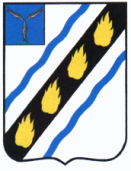 ЗОЛОТОСТЕПСКОЕ  МУНИЦИПАЛЬНОЕ  ОБРАЗОВАНИЕ СОВЕТСКОГО  МУНИЦИПАЛЬНОГО  РАЙОНА  САРАТОВСКОЙ  ОБЛАСТИСОВЕТ  ДЕПУТАТОВ (третьего созыва)РЕШЕНИЕот 17.09.2013 г.  № 1с.АлександровкаОб  избрании главы Золотостепскогомуниципального образованияРуководствуясь статьей 25 Устава Золотостепского муниципального образования Советского муниципального района Саратовской области, Совет депутатов Золотостепского муниципального образования РЕШИЛ:1. Прекратить полномочия главы Золотостепского муниципального образования Советского муниципального района Саратовской области Соловьева Сергея Николаевича в связи с началом работы Совета депутатов Золотостепского муниципального образования Советского муниципального района Саратовской области третьего созыва, согласно статьи 40 Федерального закона от 06.10.2003 г. № 131-ФЗ «Об общих принципах организации местного самоуправления в Российской Федерации».2. Избрать главой Золотостепского муниципального  образования  Трушина Александра Викторовича, депутата  Совета  депутатов.3.  Настоящее решение вступает в силу со дня его принятия  и  подлежит  официальному  обнародованию  в  установленном  порядке.Председательствующийна заседании Совета депутатов			 Т.Н.Платонова